PROGRAMMEAPT INFORMATION SESSION on WRC-15 AGENDA item 1.14The future of Coordinated Universal Time UTCVenue: Shangri-La Hotel, BangkokTime: 18.00–21.00 10 February 2015Opening remarks Dr Alan Jamieson: Chairman, Asia-Pacific Telecommunity Conference Preparatory Group for the World Radiocommunication ConferencePresentations Background and history to WRC-15 Agenda item 1.14: Mr Mario Maniewicz: International Telecommunication Union, Deputy Director         Radiocommunication Bureau 2.2 	The Agenda item and methods to address the issue:Mr Vincent Meens International Telecommunication Union: Chairman Study Group 7, Head of the Frequency Bureau Centre National d’Etudes Spatiales (CNES)2.3 		Australia’s presentation:Dr Bruce Warrington General Manager, Physical Metrology, National Measurement Institute Republic of Korea’s presentation:Dr Yu Dai-Hyuk: Principle Research Scientist, Korea Research Institute of Standards and Science (KRISS) 2.5       People’s Republic of China presentation: Dr Han Chunhao: Beijing Satellite Navigation Centre (BSNC) 	2.6       Japan’s presentation:Mr Tsukasa Iwama, Research Manager of Space-Time Standards Laboratory Applied Electromagnetic Research Institute, National Institute of Information and Communications Technology (NICT) Panel Session – questions and answers:All presenters are invited to participate on a Panel Session where questions will be taken from the audience on the presentation and general issues associated with WRC-15 Agenda item 1.14.   Closing remarks _____________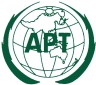 ASIA-PACIFIC TELECOMMUNITYThe 4th Meeting of the APT Conference Preparatory  Group for WRC-15 (APG15-4)The 4th Meeting of the APT Conference Preparatory  Group for WRC-15 (APG15-4)09 – 14 February 2015, Bangkok, Thailand09 – 14 February 2015, Bangkok, Thailand10 February 2015 10 February 2015 